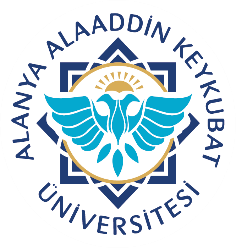 Alanya Alaaddin Keykubat ÜniversitesiDiş Hekimliği Uygulama ve Araştırma MerkeziYüksek Riskli İlaçlar ListesiDoküman No. SİY.LS.06Alanya Alaaddin Keykubat ÜniversitesiDiş Hekimliği Uygulama ve Araştırma MerkeziYüksek Riskli İlaçlar ListesiYayın Tarihi 03.05.2023Alanya Alaaddin Keykubat ÜniversitesiDiş Hekimliği Uygulama ve Araştırma MerkeziYüksek Riskli İlaçlar ListesiRevizyon TarihiAlanya Alaaddin Keykubat ÜniversitesiDiş Hekimliği Uygulama ve Araştırma MerkeziYüksek Riskli İlaçlar ListesiRevizyon No.00Alanya Alaaddin Keykubat ÜniversitesiDiş Hekimliği Uygulama ve Araştırma MerkeziYüksek Riskli İlaçlar ListesiSayfa No.1/2İLAÇ İSİMLERİRİSK SEBEPLERİADRENALİN 0,25 MG/ML AMPULTaşikardi, kardiyak arrestADRENALİN 0,5 MG/ML AMPULTaşikardi, kardiyak arrestADRENALİN 1 MG/ML AMPULTaşikardi, kardiyak arrestAKİNETON 5MG/ML AMPULNörolojik yan etkiALDOLAN 200MG/2 ML AMPULBağımlılık riski, solunum depresyonuAMİNOCARDOL 240MG/10 ML AMPULTaşikardi, hipotansiyonARİTMAL % 2 AMPULKardiak arrestATROPİN SÜLFAT 0,25MG/ML AMPULTaşikardi, sikloplejiATROPİN SÜLFAT 0,5MG/ML AMPULTaşikardi, sikloplejiATROPİN SÜLFAT 1MG/ML AMPULTaşikardi, sikloplejiANEXATE 5 ML AMPAnksiyete, carpıntı, korkuARITMAL %2 AMPBradikardi, hipotansiyonARITMAL %10 AMPPsikoz, konfüzyon, sinirlilikBELOC 5MG/ML AMPULBradikardi, aritmiCALCİUM AMPULHipotansiyon, kardiak arrestCİTANEST % 2 FLAKONAlerjik reaksiyonlarCORDARONE 150MG/3 ML AMPULKardiyak arrestCONTRAMAL 100MG/2 ML AMPULBağımlılık riski, hipotansiyonDEKORT AMPULAlkaloz, hipertansiyonDEMİZOLAM 5MG/5 ML AMPULDispne, solunum arrestiDESAL 20 MG/2 ML AMPULHipovolemi, hipotansiyonDİAZEM 10MG/2 ML AMPULNörolojik yan etkiDİAZEPAM DESİTİN 5 MG RECTAL TÜPSolunum depresyonuDİAZEPAM DESİTİN 10 MG RECTAL TÜPSolunum depresyonuDİGOKSİN-SANDOZ 0.5MG/2 ML AMPULRitim bozukluğuDİLTİZEM 25 MG AMPULBradikardi, mide yan etkisiDOBUTAMİN 250MG/20 ML FLAKONTaşikardi, hipertansiyonDOPMİN 200 MG AMPULTaşikardiDORMİCUM 5MG/5 ML AMPULHipotansiyon, solunum arrestiDORMİCUM 50MG/10 ML AMPULHipotansiyon, solunum arrestiEPİTOİN AMPULSolunum depresyonuFİLİNSEL AMPULHipotansiyonİSOPTİN 5MG/2 ML AMPULHipotansiyonJETOKAİN AMPULKalp ritim bozuklukları, dispneKAPTORİL 25 MG TABLETHipotansiyonMAGNESİUM SÜLFAT % 15 10 ML AMPULHipotansiyon, kardiyak arrestMORFİN HCL 10MG/ ML AMPULHipotansiyon, solunum arrestiNALOKSAN HİDROKLORÜR 0,4MG/ ML AMPULTaşikardi, kardiyak arrestNİDİLAT 10 MG TABLETHipotansiyonNİTRODERM TTS 5 FLASTERHipotansiyonNİTRODERM TTS 10 FLASTERHipotansiyonPERLİNGANİT 10MG/10 ML AMPULHipotansiyonAlanya Alaaddin Keykubat ÜniversitesiDiş Hekimliği Uygulama ve Araştırma MerkeziYüksek Riskli İlaçlar ListesiDoküman No. SİY.LS.06Alanya Alaaddin Keykubat ÜniversitesiDiş Hekimliği Uygulama ve Araştırma MerkeziYüksek Riskli İlaçlar ListesiYayın Tarihi 03.05.2023Alanya Alaaddin Keykubat ÜniversitesiDiş Hekimliği Uygulama ve Araştırma MerkeziYüksek Riskli İlaçlar ListesiRevizyon TarihiAlanya Alaaddin Keykubat ÜniversitesiDiş Hekimliği Uygulama ve Araştırma MerkeziYüksek Riskli İlaçlar ListesiRevizyon No.00Alanya Alaaddin Keykubat ÜniversitesiDiş Hekimliği Uygulama ve Araştırma MerkeziYüksek Riskli İlaçlar ListesiSayfa No.1/2İLAÇ İSİMLERİRİSK SEBEPLERİPOTASYUM % 7.5 10 ML AMPULKardiyak arrestPREDNOL-L 20 MG AMPULAllerjik reaksiyonlar, mide yan etkisiPREDNOL-L 40 MG AMPULAllerjik reaksiyonlar, mide yan etkisiPREDNOL-L 250 MG AMPULAllerjik reaksiyonlar, mide yan etkisiSODYUM BİKARBONAT 840MG/10 ML AMPULHipokalemi, komaSYNPITAN FORTE AMPFetal bradikardiTEOBAG -200 100 ML SOLÜSYONTaşikardi, hiperglisemiTRANSAMİNE % 10 AMPULI.V. yavaş verilmeli, mide yan etkisiVENTOLİN 2,5 MG 2,5 ML NEBÜLTaşikardi% 20 DEKSTROZ 500 MLHiperglisemi, hipervolemi% 20 MANNITOL 100 MLPulmoner ödem